Сумська міська радаВиконавчий комітетРІШЕННЯ	У зв’язку з підписанням актів приймання-передачі на виконання рішення Сумської міської ради від 27 лютого 2019 року № 4729-МР «Про надання згоди на прийняття до комунальної власності територіальної громади  міста Суми гуртожитків від публічного акціонерного товариства «УКРТРАНСГАЗ»                           (зі змінами), відповідно до Закону України «Про передачу об'єктів права державної та комунальної власності», постанови Кабінету Міністрів України від 06 листопада 1995 року № 891 «Про затвердження Положення про порядок передачі в комунальну власність державного житлового фонду, що перебував у повному господарському віданні або оперативному управлінні підприємств, установ та організацій», керуючись статтею 40 Закону України «Про місцеве самоврядування в Україні», Виконавчий комітет Сумської міської радиВИРІШИВ:1.  Затвердити акт приймання-передачі  з державної власності у комунальну власність Сумської міської територіальної громади гуртожитку № 96/11,                         по вул. Косівщинській в м. Суми (додаток 1).2.  Затвердити акт приймання-передачі  з державної власності у комунальну власність Сумської міської територіальної громади гуртожитку   № 96/12                              по вул. Косівщинській в м. Суми (додаток 2).3.  Контроль за  виконанням даного рішення покласти на першого заступника міського голови Бондаренка М.Є.Міський голова 		                                                 О.М. ЛисенкоКлименко 700-404Розіслати: згідно зі списком розсилки.                                              ЛИСТ ПОГОДЖЕННЯдо проєкту рішення Виконавчого комітету Сумської міської ради«Про затвердження актів приймання-передачі з державної власності у комунальну власність Сумської міської територіальної громади гуртожитків № 96/11,  № 96/12  по вул. Косівщинській в м. Суми»Проєкт рішення підготовлений з урахуванням вимог Закону України «Про доступ до публічної інформації» та Закону України «Про захист персональних даних»Ю.М. Клименко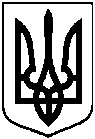 Проєкт оприлюднено«___» _______ 20__ р.від               № Про затвердження актів приймання-передачі з державної власності у комунальну власність Сумської міської територіальної громади гуртожитків № 96/11,                      № 96/12  по вул. Косівщинській                    в м. Суми Директор департаменту забезпечення ресурсних платежів Ю.М. КлименкоНачальник відділу правового та кадрового забезпечення  департаменту забезпечення ресурсних платежівЛ.П. ПетроваПерший заступник міського головиМ.Є. БондаренкоНачальник правового управління О.В. ЧайченкоНачальник відділу протокольної роботи та контролюЛ.В. МошаКеруючий справами виконавчого комітетуЮ.А. Павлик